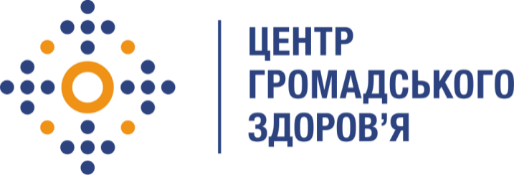 Державна установа 
«Центр громадського здоров’я Міністерства охорони здоров’я України» оголошує конкурс на відбір «Консультанта із закупівель товарів лабораторного призначення» в рамках проекту «Надання підтримки Центру громадського здоров’я МОЗ України для зміцнення та розбудови спроможності системи охорони здоров’я для здійснення кращого моніторингу, епідеміологічного нагляду, реагування на спалахи захворювання та їхньої профілактики»Назва позиції: Консультант із закупівель товарів лабораторного призначенняІнформація щодо установи:Головним завданнями Державної установи «Центр громадського здоров’я Міністерства охорони здоров’я України» (далі – Центр) є діяльність у сфері громадського здоров’я. Центр виконує лікувально-профілактичні, науково-практичні та організаційно-методичні функції у сфері охорони здоров’я з метою забезпечення якості лікування хворих на cоціально-небезпечні захворювання, зокрема ВІЛ/СНІД, туберкульоз, наркозалежність, вірусні гепатити тощо, попередження захворювань в контексті розбудови системи громадського здоров’я. Центр бере участь у розробці регуляторної політики і взаємодіє з іншими міністерствами, науково-дослідними установами, міжнародними установами та громадськими організаціями, що працюють в сфері громадського здоров’я та протидії соціально небезпечним захворюванням.Наша мета – це поширення інформації та підвищення обізнаності населення про профілактику захворювань та різні фактори ризика для здоров’я, сприяння побудові відповідального ставлення до свого здоров’я всіх українців.Основні обов’язки:Послуги з аналізу ринку для закупівлі обладнання та реагентів для впровадження секвенування нового покоління (англ. next generation sequencing, NGS) в тому числі повногеномного секвенування (англ. whole genome sequencing, WGS) з використанням платформи MiSeq.Послуги з підготовки технічного завдання на обладнання та реагенти для проведення закупівлі комплексу товарів для впровадження секвенування NGS, в тому числі WGS з використанням платформи MiSeq. Послуги щодо залучення постачальників обладнання та реагентів для впровадження секвенування NGS, в тому числі WGS з використанням платформи MiSeq до процедур закупівлі Центру.Послуги з аналізу наданих виробником/постачальником сертифікатів/реєстраційних документів щодо обладнання та реагентів для впровадження секвенування NGS, в тому числі WGS з використанням платформи MiSeq на предмет відповідності вимогам національного законодавства. Кваліфікаційні вимоги:Освіта вища.Досвід роботи в сфері закупівель;Досвід роботи у сфері охорони здоров’я. Відмінне знання української мови та володіння англійською не нижче рівня Upper-Intermediate.Особисті якості:Професіоналізм, грамотність;Оперативність і вміння вкладатися в дедлайни;Уважність до деталей, високий рівень відповідальності. Резюме мають бути надіслані на електронну адресу українською та англійською мовами: vacancies@phc.org.ua. В темі листа, будь ласка, зазначте: «80-2021 Консультант із закупівель товарів лабораторного призначення». Термін подання документів – до 24 лютого 2021 року, реєстрація документів 
завершується о 18:00.За результатами відбору резюме успішні кандидати будуть запрошені до участі у співбесіді. У зв’язку з великою кількістю заявок, ми будемо контактувати лише з кандидатами, запрошеними на співбесіду. Умови завдання та контракту можуть бути докладніше обговорені під час співбесіди.Державна установа «Центр громадського здоров’я Міністерства охорони здоров’я України» залишає за собою право повторно розмістити оголошення про вакансію, скасувати конкурс на заміщення вакансії, запропонувати посаду зі зміненими обов’язками чи з іншою тривалістю контракту.